2023年部门预算目   录第一部分  部门概况 一、主要职能二、机构设置三、部门预算部门构成第二部分  部门预算表一、收支总表二、收入总表三、支出总表四、财政拨款收支总表五、一般公共预算支出表六、一般公共预算基本支出表七、一般公共预算“三公”经费支出表八、政府性基金预算支出表第三部分  部门预算情况说明第四部分  名词解释第一部分　部门概况一、主要职能（一）湟源县民政局属全额拨款行政单位，现有在职职工14人，单位下设8个岗位，分别为：综合办公岗、社会救助岗、社会事务岗、社会福利岗、基层政权和社区治理岗、财务管理岗、低收入家庭经济状况核对中心、项目管理岗。（二）局主要工作任务：城乡低保、基层政权、社会组织、孤儿、重残救助、贫困大学生救助、收养登记工作、区划地名、婚姻登记管理、社会福利、殡葬管理、社区建设。（三）湟源县社会福利院属湟源县民政局下属单位，为全额拨款事业单位，现有在职职工4人，主要工作任务是收养全县“三无”老人、孤残儿童，实行养、治、教并举的工作方针，保障弱势群体的合法权益，维护社会稳定。二、机构设置（一）部门预算单位构成湟源县民政局为全额拨款一级预算单位。（二）人员情况湟源县民政局共有59名，其中行政在职在编人员4名，事业人员18人，单位自聘人员19人，单位自聘人员5人，退休人员11名，遗属2名，实有人员共59名，编制内业务用车1辆。三、部门预算部门构成纳入湟源县民政局2023年部门预算编制范围的二级预算单位包括：第二部分  部门预算表（注：此表为空表）第三部分  部门预算情况说明一、关于湟源县民政局2023年部门收支预算情况的总体说明按照综合预算的原则，湟源县民政局所有收入和支出均纳入部门预算管理。收入包括：一般公共预算拨款收入6935.35万元，上年结转2198.33万元；支出包括：社会保障和就业支出8942.92万元，卫生健康支出37.88万元，住房保障支出26.93万元，其他支出125.96万元。湟源县民政局2023年收支总预算9133.69万元。二、关于湟源县民政局2023年部门收入预算情况说明湟源县民政局2023年收入预算9133.69万元，其中：上年结转2198.33万元，占24.07%；一般公共预算拨款收入6935.35万元，占75.93%。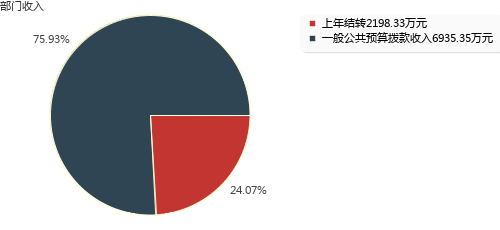 三、关于湟源县民政局2023年部门支出预算情况说明湟源县民政局2023年支出预算9133.69万元，其中：基本支出524.21万元，占5.74%；项目支出8609.47万元，占94.26%。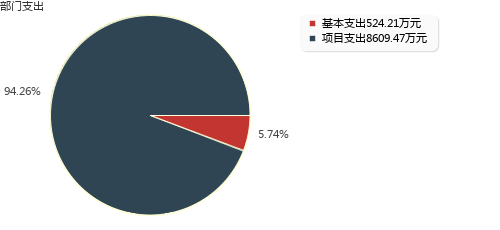 四、关于湟源县民政局2023年财政拨款收支预算情况的总体说明湟源县民政局2023年财政拨款收支总预算9133.69万元，比上年减少163.28万元，主要是项目工程补助资金较上年有所增加。收入包括：一般公共预算拨款收入6935.35万元，上年结转2129.17万元；政府性基金预算拨款收入0.00万元，上年结转69.16万元。支出包括： 社会保障和就业支出8942.92万元， 卫生健康支出37.88万元， 住房保障支出26.93万元， 其他支出125.96万元。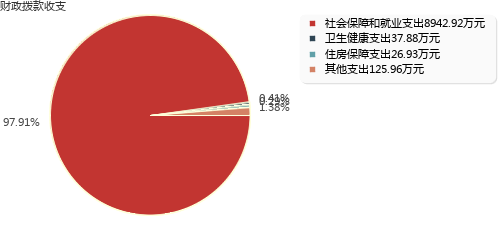 五、关于湟源县民政局2023年一般公共预算当年拨款情况说明（一）一般公共预算当年拨款规模变化情况。湟源县民政局2023年一般公共预算当年拨款6935.35万元,比上年增加2384.72万元，主要是部分项目工程补助资金较上年有所增加。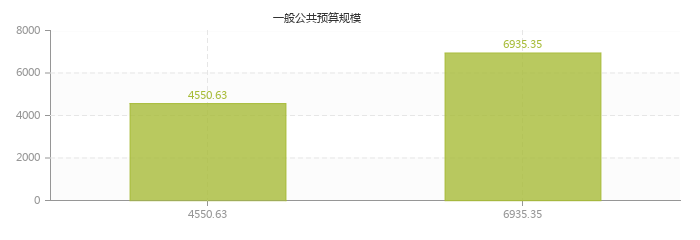 （二）一般公共预算当年拨款结构情况。社会保障和就业支出6813.74万元，占98.25%；卫生健康支出37.88万元，占0.55%；住房保障支出26.93万元，占0.39%；其他支出56.80万元，占0.82%。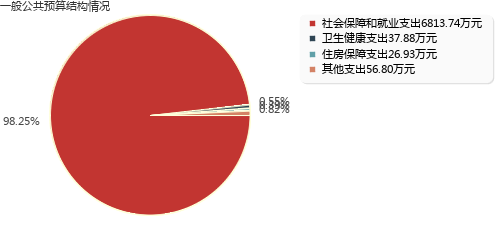 （三）一般公共预算当年拨款具体使用情况。1、社会保障和就业支出（类）民政管理事务（款）行政运行（项）2023年预算数为238.26万元，比上年增加19.36万元，增长8.84%。主要是本年度人员工资较上年有所增加，相应的社会保险缴费增长。2、社会保障和就业支出（类）民政管理事务（款）行政区划和地名管理（项）2023年预算数为0.00万元，比上年减少2.00万元，下降100.00%。主要是上年度主要用于地名标识标牌维护等相关费用，本年度预算减少。3、社会保障和就业支出（类）民政管理事务（款）其他民政管理事务支出（项）2023年预算数为66.20万元，比上年增加4.20万元，增长6.77%。主要是本年度农村卸任老干部生活补助增加。4、社会保障和就业支出（类）行政事业单位养老支出（款）机关事业单位基本养老保险缴费支出（项）2023年预算数为24.10万元，比上年减少0.08万元，下降0.33%。主要是2022年末，民政局在职人员增加1名，因编制系统无法打印编制单相应的养老保险缴费未及时扣除。5、社会保障和就业支出（类）行政事业单位养老支出（款）机关事业单位职业年金缴费支出（项）2023年预算数为12.05万元，比上年减少0.04万元，下降0.33%。主要是2022年末，民政局在职人员增加1名，因编制系统无法打印编制单相应的养老保险缴费未及时扣除。6、社会保障和就业支出（类）行政事业单位养老支出（款）其他行政事业单位养老支出（项）2023年预算数为30.69万元，比上年增加1.41万元，增长4.82%。主要是本年退休人员增加。7、社会保障和就业支出（类）社会福利（款）儿童福利（项）2023年预算数为45.00万元，比上年增加11.80万元，增长35.54%。主要是上年度主要使用历年结余资金，本年度预算数较上年增加。8、社会保障和就业支出（类）社会福利（款）老年福利（项）2023年预算数为1611.00万元，比上年增加489.00万元，增长43.58%。主要是上年度部分资金主要使用历年结余资金，本年度较上年有所增加。9、社会保障和就业支出（类）社会福利（款）殡葬（项）2023年预算数为12.00万元，比上年增加12.00万元，增长100.00%。主要是上年度主要使用历年结余资金，本年度预算数较上年减少。10、社会保障和就业支出（类）社会福利（款）社会福利事业单位（项）2023年预算数为227.15万元，比上年增加9.75万元，增长4.48%。主要是下达未成年人保护中心经费。11、社会保障和就业支出（类）残疾人事业（款）残疾人生活和护理补贴（项）2023年预算数为411.00万元，比上年减少141.00万元，下降25.54%。主要是上年度预算过大，本年度调整。12、社会保障和就业支出（类）最低生活保障（款）城市最低生活保障金支出（项）2023年预算数为870.00万元，比上年增加542.19万元，增长165.40%。主要是上年度主要使用历年结余资金，本年度预算数较上年增加。13、社会保障和就业支出（类）最低生活保障（款）农村最低生活保障金支出（项）2023年预算数为1393.00万元，比上年增加639.05万元，增长84.76%。主要是上年度主要使用历年结余资金，本年度预算数较上年增加。14、社会保障和就业支出（类）临时救助（款）临时救助支出（项）2023年预算数为900.00万元，比上年增加660.00万元，增长275.00%。主要是本年临时救助专项增加。15、社会保障和就业支出（类）临时救助（款）流浪乞讨人员救助支出（项）2023年预算数为2.14万元，比上年减少7.86万元，下降78.60%。主要是由于疫情原因该项目资金比上年支出减少。16、社会保障和就业支出（类）特困人员救助供养（款）城市特困人员救助供养支出（项）2023年预算数为85.00万元，比上年增加25.00万元，增长41.67%。主要是上年度主要使用历年结余资金，本年度预算数较上年增加。17、社会保障和就业支出（类）特困人员救助供养（款）农村特困人员救助供养支出（项）2023年预算数为850.00万元，比上年增加50.00万元，增长6.25%。主要是上年度主要使用历年结余资金，本年度预算数较上年增加。18、社会保障和就业支出（类）其他生活救助（款）其他城市生活救助（项）2023年预算数为35.00万元，比上年增加18.00万元，增长105.88%。主要是上年度主要使用历年结余资金，本年度预算数较上年增加。19、社会保障和就业支出（类）其他社会保障和就业支出（款）其他社会保障和就业支出（项）2023年预算数为1.16万元，比上年增加0.19万元，增长19.59%。主要是该项目资金比上年增加。20、卫生健康支出（类）行政事业单位医疗（款）行政单位医疗（项）2023年预算数为12.15万元，比上年减少1.07万元，下降8.09%。主要是该项目资金较上年减少。21、卫生健康支出（类）行政事业单位医疗（款）事业单位医疗（项）2023年预算数为9.92万元，比上年增加2.06万元，增长26.21%。主要是人员基数调整，较上年有所增加。22、卫生健康支出（类）行政事业单位医疗（款）公务员医疗补助（项）2023年预算数为15.80万元，比上年增加1.11万元，增长7.56%。主要是2022年末，民政局在职人员增加1名，相应的行政医疗保险缴费相对增加。23、住房保障支出（类）住房改革支出（款）住房公积金（项）2023年预算数为26.93万元，比上年增加4.87万元，增长22.08%。主要是民政局在职人员增加1名，相应的住房公积金缴费相应增加。24、其他支出（类）其他支出（款）其他支出（项）2023年预算数为56.80万元，比上年增加46.80万元，增长468.00%。主要是本年新增老年活动中心运营及困难老人代养点服务资金。六、关于湟源县民政局2023年一般公共预算基本支出情况说明湟源县民政局2023年一般公共预算基本支出524.21万元，其中：人员经费507.31万元，主要包括：基本工资67.28万元、津贴补贴77.13万元、奖金17.18万元、绩效工资76.49万元、机关事业单位基本养老保险缴费24.10万元、职业年金缴费12.05万元、职工基本医疗保险缴费12.86万元、公务员医疗补助缴费15.80万元、其他社会保障缴费1.16万元、住房公积金26.93万元、其他工资福利支出136.42万元、退休费29.00万元、生活补助1.69万元、医疗费补助9.21万元；公用经费16.91万元，主要包括：办公费1.55万元、水费0.34万元、电费0.34万元、邮电费1.24万元、取暖费1.70万元、差旅费1.33万元、公务接待费0.47万元、工会经费3.96万元、公务用车运行维护费1.00万元、其他交通费用3.42万元、其他商品和服务支出1.56万元。七、关于湟源县民政局2023年一般公共预算“三公”经费预算情况说明湟源县民政局2023年一般公共预算“三公”经费预算数为1.47万元，比上年减少0.03万元，其中：因公出国（境）费0.00万元，增加0.00万元；公务用车购置及运行费1.00万元，增加0.00万元；公务接待费0.47万元，减少0.03万元。2023年“三公”经费预算比上年减少主要是按政策减少接待费用。八、关于湟源县民政局2023年政府性基金预算支出情况的说明湟源县民政局2023年没有使用政府性基金预算拨款安排的支出。九、其他重要事项的情况说明（一）机关运行经费安排情况。2023年湟源县民政局机关运行经费财政拨款预算16.91万元，比上年预算减少1.65万元，下降8.89%。主要是人员经费、日常办公经费较上年相应减少。（二）政府采购安排情况。2023年湟源县民政局各单位政府采购预算总额0万元，其中：政府采购货物预算0万元、政府采购工程预算0万元、政府采购服务预算0万元。（三）国有资产占有使用情况。截至2023年2月底，湟源县民政局所属各预算单位共有车辆1辆，其中，省级领导干部用车0辆、厅级领导干部用车0辆、一般公务用车1辆、一般执法执勤用车0辆、特种专业技术用车0辆、其他用车0辆。单价50万元以上通用设备0台（套），单价100万元以上专用设备0台（套）。（四）绩效目标设置情况。2023年湟源县民政局预算均实行绩效目标管理，涉及项目23个，预算金额6411.14万元。湟源县民政局（本级）湟源县福利院第四部分  名词解释一、收入类（一）财政拨款收入：指本级财政当年拨付的资金，包括一般公共预算拨款收入和政府性基金预算拨款收入。其中：一般公共预算拨款收入包括财政部门经费拨款、专项收入、行政事业性收费收入、罚没收入、国有资源（资产）有偿使用收入和其他收入。（二）上年结转和结余：指以前年度支出预算因客观条件变化未执行完毕、结转到本年度按有关规定继续使用的资金，既包括财政拨款结转和结余，也包括事业收入、经营收入、其他收入的结转和结余。二、支出类（一）基本支出：指为保障机构正常运转、完成日常工作任务而发生的人员支出和公用支出。（二）项目支出：指在基本支出之外为完成特定行政任务和事业发展目标所发生的支出。（三）一般公共预算“三公”经费支出：指一般公共预算安排的因公出国（境）费、公务用车购置及运行费和公务接待费支出。其中，因公出国（境）费是指部门工作人员因公务出国（境）的往返机票费、住宿费、伙食费、培训费等支出；公务用车购置及运行费是指部门购置公务用车支出及公务用车使用过程中发生的租用费、燃料费、过路过桥费、保险费等支出；公务接待费支出是指部门按规定开支的各类公务接待（含外宾接待）支出。（四）机关运行经费：为保障行政部门（含参照公务员法管理的事业部门）运行用于购买货物和服务的各项资金，包括办公及印刷费、邮电费、差旅费、会议费、福利费、日常维修费、专用材料及一般设备购置费、办公用房水电费、办公用房取暖费、办公用房物业管理费、公务用车运行维护费以及其他费用。三、支出科目类（一）社会保障和就业支出（类）民政管理事务（款）行政运行（项）：反映行政单位(包括实行公务员管理的事业单位)的基本支出。（二）社会保障和就业支出（类）民政管理事务（款）行政区划和地名管理（项）：反映行政区域界线勘定、管理，以及行政区划和地名管理支出。（三）社会保障和就业支出（类）民政管理事务（款）其他民政管理事务支出（项）：反映除上述项目以外其他用于民政管理事务的支出。（四）社会保障和就业支出（类）行政事业单位养老支出（款）机关事业单位基本养老保险缴费支出（项）：反映机关事业单位实施养老保险制度由单位缴纳的基本养老保险费支出。（五）社会保障和就业支出（类）行政事业单位养老支出（款）机关事业单位职业年金缴费支出（项）：反映机关事业单位实施养老保险制度由单位实际缴纳的职业年金支出。（六）社会保障和就业支出（类）行政事业单位养老支出（款）其他行政事业单位养老支出（项）：反映除上述项目以外其他用于行政事业单位养老方面的支出。（七）社会保障和就业支出（类）社会福利（款）儿童福利（项）：反映对儿童提供福利服务方面的支出。（八）社会保障和就业支出（类）社会福利（款）老年福利（项）：反映对老年人提供福利服务方面的支出，包括为经济困难的高龄、失能老年人提供基本养老服务保障的资金补助等支出。（九）社会保障和就业支出（类）社会福利（款）殡葬（项）：反映殡葬管理和殡葬服务方面的支出，包括民政部门直属的殡仪馆、公墓、殡葬管理服务机构的支出。（十）社会保障和就业支出（类）社会福利（款）社会福利事业单位（项）：反映民政部门举办的社会福利十一单位的支出，以及对集体社会福利事业单位的补助费。（十一）社会保障和就业支出（类）残疾人事业（款）残疾人生活和护理补贴（项）：反映困难残疾人生活补贴和重度残疾人护理补贴支出。（十二）社会保障和就业支出（类）最低生活保障（款）城市最低生活保障金支出（项）：反映用于城市最低生活保障对象的最低生活保障金的支出。（十三）社会保障和就业支出（类）最低生活保障（款）农村最低生活保障金支出（项）：反映用于农村最低生活保障对象的最低生活保障金的支出。（十四）社会保障和就业支出（类）临时救助（款）临时救助支出（项）：反映用于城乡生活困难居民的临时救助等支出。（十五）社会保障和就业支出（类）临时救助（款）流浪乞讨人员救助支出（项）：反映用于生活无着的流浪乞讨人员的救助支出和救助管理机构的运转支出。（十六）社会保障和就业支出（类）特困人员救助供养（款）城市特困人员救助供养支出（项）：反映城市特困人员救助供养支出。（十七）社会保障和就业支出（类）特困人员救助供养（款）农村特困人员救助供养支出（项）：反映农村特困人员救助供养支出。（十八）社会保障和就业支出（类）其他生活救助（款）其他城市生活救助（项）：反映除最低生活保障、临时救助、特困人员救助供养外，用于城市生活困难居民生活救助的其他支出，包括用于除优抚对象、失业人员之外城市生活困难居民的价格临时补贴支出。（十九）社会保障和就业支出（类）其他社会保障和就业支出（款）其他社会保障和就业支出（项）：反映除上述项目以外其他用于社会保障和就业方面的支出。（二十）卫生健康支出（类）行政事业单位医疗（款）行政单位医疗（项）：反映财政部门安排的行政单位（包括实行公务员管理的事业单位，下同）基本医疗保险缴费经费、未参加医疗保险的行政单位的公费医疗经费，按国家规定享受离休人员、红军老战士待遇人员的医疗经费。（二十一）卫生健康支出（类）行政事业单位医疗（款）事业单位医疗（项）：反映财政部门安排的事业单位基本医疗保险缴费经费，未参加医疗保险的事业单位的公费医疗经费，按国家规定享受离休人员待遇的医疗经费。（二十二）卫生健康支出（类）行政事业单位医疗（款）公务员医疗补助（项）：反映财政部门安排的公务员医疗补助经费。（二十三）住房保障支出（类）住房改革支出（款）住房公积金（项）：反映行政事业单位按人力资源和社会保障部、财政部规定的基本工资和津贴补贴以及规定比例为职工缴纳的住房公积金。（二十四）其他支出（类）其他支出（款）其他支出（项）：反映除上述项目以外其他不能划分到具体功能科目中的支出项目。四、部门专业类名词无。湟源县民政局序号部门名称1湟源县民政局（本级）2湟源县社会福利院部门公开表1部门公开表1部门公开表1部门公开表1收支总表收支总表收支总表收支总表单位：万元单位：万元单位：万元单位：万元收     入收     入支     出支     出项     目预算数项目（按功能分类）预算数一、一般公共预算拨款收入6935.35一、一般公共服务支出二、政府性基金预算拨款收入二、外交支出三、国有资本经营预算拨款收入三、国防支出四、财政专户管理资金收入四、公共安全支出五、事业收入五、教育支出六、上级补助收入六、科学技术支出七、附属单位上缴收入七、文化旅游体育与传媒支出八、事业单位经营收入八、社会保障和就业支出8942.92九、其他收入九、社会保险基金支出十、卫生健康支出37.88十一、节能环保支出十二、城乡社区支出十三、农林水支出十四、交通运输支出十五、资源勘探工业信息等支出十六、商业服务业等支出十七、金融支出十八、援助其他地区支出十九、自然资源海洋气象等支出二十、住房保障支出26.93二十一、粮油物资储备支出二十二、国有资本经营预算支出二十三、灾害防治及应急管理支出二十四、预备费二十五、其他支出125.96二十六、转移性支出二十七、债务还本支出二十八、债务付息支出二十九、债务发行费用支出三十、抗疫特别国债安排的支出三十一、往来性支出本年收入合计6935.35本年支出合计9133.69上年结转2198.33结转下年收入总计9133.69支出总计9133.69部门公开表2部门公开表2部门公开表2部门公开表2部门公开表2部门公开表2部门公开表2部门公开表2部门公开表2部门公开表2部门公开表2部门公开表2收入总表收入总表收入总表收入总表收入总表收入总表收入总表收入总表收入总表收入总表收入总表收入总表单位：万元单位：万元单位：万元单位：万元单位：万元单位：万元单位：万元单位：万元单位：万元单位：万元单位：万元单位：万元预算部门合计上年结转一般公共预算拨款收入政府性基金预算拨款收入国有资本经营预算拨款收入财政专户管理资金收入事业收入上级补助收入附属部门上缴收入事业部门经营收入其他收入9133.692198.336935.35湟源县民政局9133.692198.336935.35湟源县民政局（本级）8888.992198.336690.66湟源县福利院244.69244.69部门公开表3部门公开表3部门公开表3部门公开表3部门公开表3部门公开表3部门公开表3部门公开表3支出总表支出总表支出总表支出总表支出总表支出总表支出总表支出总表单位：万元单位：万元单位：万元单位：万元单位：万元单位：万元单位：万元单位：万元科目编码科目名称合计基本支出项目支出事业部门经营支出上缴上级支出对附属部门补助支出合计合计9133.69524.218609.47208社会保障和就业支出8942.92459.408483.5120802民政管理事务334.57198.26136.312080201行政运行238.26198.2640.002080208基层政权建设和社区治理30.1130.112080299其他民政管理事务支出66.2066.2020805行政事业单位养老支出66.8366.832080505机关事业单位基本养老保险缴费支出24.1024.102080506机关事业单位职业年金缴费支出12.0512.052080599其他行政事业单位养老支出30.6930.6920810社会福利3945.48193.153752.332081001儿童福利49.8849.882081002老年福利2039.802039.802081004殡葬12.0012.002081005社会福利事业单位227.15193.1534.002081006养老服务1616.651616.6520811残疾人事业451.24451.242081107残疾人生活和护理补贴451.24451.2420819最低生活保障2263.002263.002081901城市最低生活保障金支出870.00870.002081902农村最低生活保障金支出1393.001393.0020820临时救助910.64910.642082001临时救助支出900.00900.002082002流浪乞讨人员救助支出10.6410.6420821特困人员救助供养935.00935.002082101城市特困人员救助供养支出85.0085.002082102农村特困人员救助供养支出850.00850.0020825其他生活救助35.0035.002082501其他城市生活救助35.0035.0020899其他社会保障和就业支出1.161.162089999其他社会保障和就业支出1.161.16210卫生健康支出37.8837.8821011行政事业单位医疗37.8837.882101101行政单位医疗12.1512.152101102事业单位医疗9.929.922101103公务员医疗补助15.8015.80221住房保障支出26.9326.9322102住房改革支出26.9326.932210201住房公积金26.9326.93229其他支出125.96125.9622960彩票公益金安排的支出69.1669.162296002用于社会福利的彩票公益金支出69.1669.1622999其他支出56.8056.802299999其他支出56.8056.80部门公开表4部门公开表4部门公开表4部门公开表4部门公开表4部门公开表4财政拨款收支总表财政拨款收支总表财政拨款收支总表财政拨款收支总表财政拨款收支总表财政拨款收支总表单位：万元单位：万元单位：万元单位：万元单位：万元单位：万元收      入收      入支       出支       出支       出支       出项    目预算数项  目合计一般公共预算政府性基金预算一、本年收入6935.35一、本年支出9133.699064.5369.16（一）一般公共预算拨款收入6935.35（一）一般公共服务支出（二）政府性基金预算拨款收入（二）外交支出（三）国防支出（四）公共安全支出（五）教育支出（六）科学技术支出（七）文化旅游体育与传媒支出（八）社会保障和就业支出8942.928942.92（九）社会保险基金支出（十）卫生健康支出37.8837.88（十一）节能环保支出（十二）城乡社区支出（十三）农林水支出（十四）交通运输支出（十五）资源勘探工业信息等支出（十六）商业服务业等支出（十七）金融支出（十八）援助其他地区支出（十九）自然资源海洋气象等支出（二十）住房保障支出26.9326.93（二十一）粮油物资储备支出（二十二）国有资本经营预算支出（二十三）灾害防治及应急管理支出（二十四）预备费（二十五）其他支出125.9656.8069.16（二十六）转移性支出（二十七）债务还本支出（二十八）债务付息支出（二十九）债务发行费用支出（三十）抗疫特别国债安排的支出（三十一）往来性支出二、上年结转2198.33二、结转下年（一）一般公共预算拨款2129.17（二）政府性基金预算拨款69.16收入总计9133.69支出总计9133.699064.5369.16部门公开表5部门公开表5部门公开表5部门公开表5部门公开表5部门公开表5部门公开表5一般公共预算支出表一般公共预算支出表一般公共预算支出表一般公共预算支出表一般公共预算支出表一般公共预算支出表一般公共预算支出表单位：万元单位：万元单位：万元单位：万元单位：万元单位：万元单位：万元支出功能分类科目支出功能分类科目支出功能分类科目支出功能分类科目2023年预算数2023年预算数2023年预算数科目编码科目编码科目编码科目名称合计基本支出项目支出类款项科目名称合计基本支出项目支出合计合计合计合计6935.35524.216411.14208社会保障和就业支出　6813.74459.406354.3402民政管理事务　304.46198.26106.2001行政运行　238.26198.2640.0099其他民政管理事务支出　66.2066.2005行政事业单位养老支出　66.8366.8305机关事业单位基本养老保险缴费支出　24.1024.1006机关事业单位职业年金缴费支出　12.0512.0599其他行政事业单位养老支出　30.6930.6910社会福利　1895.15193.151702.0001儿童福利　45.0045.0002老年福利　1611.001611.0004殡葬　12.0012.0005社会福利事业单位　227.15193.1534.0011残疾人事业　411.00411.0007残疾人生活和护理补贴　411.00411.0019最低生活保障　2263.002263.0001城市最低生活保障金支出　870.00870.0002农村最低生活保障金支出　1393.001393.0020临时救助　902.14902.1401临时救助支出　900.00900.0002流浪乞讨人员救助支出　2.142.1421特困人员救助供养　935.00935.0001城市特困人员救助供养支出　85.0085.0002农村特困人员救助供养支出　850.00850.0025其他生活救助　35.0035.0001其他城市生活救助　35.0035.0099其他社会保障和就业支出　1.161.1699其他社会保障和就业支出　1.161.16210卫生健康支出　37.8837.8811行政事业单位医疗　37.8837.8801行政单位医疗　12.1512.1502事业单位医疗　9.929.9203公务员医疗补助　15.8015.80221住房保障支出　26.9326.9302住房改革支出　26.9326.9301住房公积金　26.9326.93229其他支出　56.8056.8099其他支出　56.8056.8099其他支出　56.8056.80部门公开表6部门公开表6部门公开表6部门公开表6部门公开表6部门公开表6一般公共预算基本支出表一般公共预算基本支出表一般公共预算基本支出表一般公共预算基本支出表一般公共预算基本支出表一般公共预算基本支出表单位：万元单位：万元单位：万元单位：万元单位：万元单位：万元支出经济分类科目支出经济分类科目支出经济分类科目2023年基本支出2023年基本支出2023年基本支出科目编码科目编码科目名称合计人员经费公用经费类款科目名称合计人员经费公用经费合计合计合计524.21507.3116.91301　工资福利支出467.41467.4101基本工资67.2867.2802津贴补贴77.1377.1303奖金17.1817.1807绩效工资76.4976.4908机关事业单位基本养老保险缴费24.1024.1009职业年金缴费12.0512.0510职工基本医疗保险缴费12.8612.8611公务员医疗补助缴费15.8015.8012其他社会保障缴费1.161.1613住房公积金26.9326.9399其他工资福利支出136.42136.42302　商品和服务支出16.9116.9101办公费1.551.5505水费0.340.3406电费0.340.3407邮电费1.241.2408取暖费1.701.7011差旅费1.331.3317公务接待费0.470.4728工会经费3.963.9631公务用车运行维护费1.001.0039其他交通费用3.423.4299其他商品和服务支出1.561.56303　对个人和家庭的补助39.9039.9002退休费29.0029.0005生活补助1.691.6906救济费07医疗费补助9.219.2199其他对个人和家庭的补助部门公开表7部门公开表7部门公开表7部门公开表7部门公开表7部门公开表7部门公开表7部门公开表7部门公开表7部门公开表7部门公开表7部门公开表7一般公共预算“三公”经费支出表一般公共预算“三公”经费支出表一般公共预算“三公”经费支出表一般公共预算“三公”经费支出表一般公共预算“三公”经费支出表一般公共预算“三公”经费支出表一般公共预算“三公”经费支出表一般公共预算“三公”经费支出表一般公共预算“三公”经费支出表一般公共预算“三公”经费支出表一般公共预算“三公”经费支出表一般公共预算“三公”经费支出表单位：万元单位：万元单位：万元单位：万元单位：万元单位：万元单位：万元单位：万元单位：万元单位：万元单位：万元单位：万元上年预算数上年预算数上年预算数上年预算数上年预算数上年预算数2023年预算数2023年预算数2023年预算数2023年预算数2023年预算数2023年预算数合计因公出国(境)费用公务用车购置及运行费公务用车购置及运行费公务用车购置及运行费公务接待费合计因公出国(境)费用公务用车购置及运行费公务用车购置及运行费公务用车购置及运行费公务接待费合计因公出国(境)费用合计公务用车购置费公务用车运行费公务接待费合计因公出国(境)费用合计公务用车购置费公务用车运行费公务接待费1.501.001.000.501.471.001.000.47部门公开表8部门公开表8部门公开表8部门公开表8部门公开表8部门公开表8部门公开表8政府性基金预算支出表政府性基金预算支出表政府性基金预算支出表政府性基金预算支出表政府性基金预算支出表政府性基金预算支出表政府性基金预算支出表单位：万元单位：万元单位：万元单位：万元单位：万元单位：万元单位：万元支出功能分类科目支出功能分类科目支出功能分类科目支出功能分类科目2023年预算数2023年预算数2023年预算数科目编码科目编码科目编码科目名称合计基本支出项目支出类款项科目名称合计基本支出项目支出合 计合 计合 计合 计 部门预算项目支出绩效目标公开表 部门预算项目支出绩效目标公开表 部门预算项目支出绩效目标公开表 部门预算项目支出绩效目标公开表 部门预算项目支出绩效目标公开表 部门预算项目支出绩效目标公开表 部门预算项目支出绩效目标公开表 部门预算项目支出绩效目标公开表 部门预算项目支出绩效目标公开表预算年度：2023预算年度：2023预算年度：2023金额单位：万元金额单位：万元项目名称批复数绩效目标绩效指标绩效指标绩效指标绩效指标性质绩效指标值绩效度量单位项目名称批复数绩效目标一级指标二级指标三级指标绩效指标性质绩效指标值绩效度量单位困难群众救助补助资金4,040.14　对困难群众进行补贴，准确界定补贴对象，科学设定补贴标准，实现精准帮扶。产出指标质量指标救助水平逐年提高≥99%困难群众救助补助资金4,040.14　对困难群众进行补贴，准确界定补贴对象，科学设定补贴标准，实现精准帮扶。效益指标社会效益指标通过对困难群众基本生活保障的实施，生活水平稳步提高≥99%困难群众救助补助资金4,040.14　对困难群众进行补贴，准确界定补贴对象，科学设定补贴标准，实现精准帮扶。满意度指标服务对象满意度指标服务对象满意度较高≥99%社会福利项目资金22.00老年人意外伤害保险产出指标质量指标维护老年人合法权益。提高生活水平≥99%社会福利项目资金22.00老年人意外伤害保险效益指标社会效益指标不断提升老年人幸福指数≥99%社会福利项目资金22.00老年人意外伤害保险满意度指标服务对象满意度指标服务对象满意度提升≥100%残疾人生活和护理补贴355.00　残疾人生活和护理补贴产出指标质量指标促进民政事业的发展，有利于构建和谐社会≥99%残疾人生活和护理补贴355.00　残疾人生活和护理补贴效益指标社会效益指标构建和谐社会，维护社会稳定≥98%残疾人生活和护理补贴355.00　残疾人生活和护理补贴满意度指标服务对象满意度指标服务对象满意度较高≥99%高龄补贴365.00高龄补贴（省市专项）产出指标数量指标发放人数≥8800人/户高龄补贴365.00高龄补贴（省市专项）效益指标社会效益指标高龄补贴补助≥8800人/户高龄补贴365.00高龄补贴（省市专项）满意度指标服务对象满意度指标高龄人群满意度≥98%政府购买养老服务400.00政府购买养老服务产出指标数量指标提高养老服务质量和效率≥100%政府购买养老服务400.00政府购买养老服务效益指标社会效益指标加大养老服务的支持、使老年人共享改革发展成果≥100%政府购买养老服务400.00政府购买养老服务满意度指标服务对象满意度指标受益老年人满意度≥2000人2021年精简退职、定期定量职工救济补助金及参合金1.20有效保障精简退职职工、享受定期定量救济对象的基本生活产出指标数量指标保障全县精简退职人员2人及定期定量职工7人生活补助≥9人/户2021年精简退职、定期定量职工救济补助金及参合金1.20有效保障精简退职职工、享受定期定量救济对象的基本生活效益指标社会效益指标有效保障精简退职职工、享受定期定量救济对象的基本生活≥100%2021年精简退职、定期定量职工救济补助金及参合金1.20有效保障精简退职职工、享受定期定量救济对象的基本生活满意度指标服务对象满意度指标受益对象满意度≥100%高龄补贴619.00高龄补贴发放产出指标数量指标解决全县8162人高龄老人基本生活≥8162人高龄补贴619.00高龄补贴发放效益指标社会效益指标建立保障高龄老人基本生活需求的长效机制≥100%高龄补贴619.00高龄补贴发放满意度指标服务对象满意度指标受益老年人满意度≥100%2021年老年人意外伤害保险（含新增）40.00　2021年老年人意外伤害保险（含新增）产出指标数量指标为全县20428人老年人购买意外伤害保险≥20428人2021年老年人意外伤害保险（含新增）40.00　2021年老年人意外伤害保险（含新增）效益指标社会效益指标极大减轻老年人养老压力，进一步提升养老服务水平≥100%2021年老年人意外伤害保险（含新增）40.00　2021年老年人意外伤害保险（含新增）满意度指标服务对象满意度指标全县老年人的幸福指数、满意度≥100%8个社区日间照的运转经费40.00　通过日间照料方式，开展老年人基本居家养老服务，使得农村老年人共享改革发展成果产出指标质量指标　通过日间照料方式，开展老年人基本居家养老服务≥100%8个社区日间照的运转经费40.00　通过日间照料方式，开展老年人基本居家养老服务，使得农村老年人共享改革发展成果效益指标社会效益指标不断加大农村养老服务的支持，使得农村老年人共享改革发展成果，更进一步提高农村老年人生活质量≥100%8个社区日间照的运转经费40.00　通过日间照料方式，开展老年人基本居家养老服务，使得农村老年人共享改革发展成果满意度指标服务对象满意度指标受益老年人满意度≥100%重度残疾人生活、困难残疾人护理补贴、护理补贴20.00保障残疾人各项合法权益，达到社会公益保障效果，确保各项补贴资金率及发放时效性，提高残疾人基础生活保障。产出指标数量指标保障全县1672名重度残疾人、262名困难残疾人生活补助≥1934人重度残疾人生活、困难残疾人护理补贴、护理补贴20.00保障残疾人各项合法权益，达到社会公益保障效果，确保各项补贴资金率及发放时效性，提高残疾人基础生活保障。效益指标社会效益指标实施动态化管理，让更多的残疾人享受国家政策≥100%重度残疾人生活、困难残疾人护理补贴、护理补贴20.00保障残疾人各项合法权益，达到社会公益保障效果，确保各项补贴资金率及发放时效性，提高残疾人基础生活保障。满意度指标服务对象满意度指标受益残疾人满意度≥100%困难残疾人集中托养服务补助资金22.00确保各项补贴资金发放率及时效性，保障残疾人各项合法权益，达到社会公益保障效果。产出指标数量指标保障全县35名困难残疾人集中托养服务≥35人/户困难残疾人集中托养服务补助资金22.00确保各项补贴资金发放率及时效性，保障残疾人各项合法权益，达到社会公益保障效果。效益指标社会效益指标实施动态化管理，让更多的残疾人享受补贴政策≥100%困难残疾人集中托养服务补助资金22.00确保各项补贴资金发放率及时效性，保障残疾人各项合法权益，达到社会公益保障效果。满意度指标服务对象满意度指标受益残疾人满意度≥100%精神智障“以奖代补”补助资金14.00　为加强对严重精神障碍者的监护，保障严重精神障碍者合法权益，维护公共安全，促进社会稳定。产出指标数量指标保障全县精神智障者以奖代补生活补助≥37人精神智障“以奖代补”补助资金14.00　为加强对严重精神障碍者的监护，保障严重精神障碍者合法权益，维护公共安全，促进社会稳定。效益指标社会效益指标保障严重精神障碍者合法权益，维护公共安全，促进社会稳定≥100%精神智障“以奖代补”补助资金14.00　为加强对严重精神障碍者的监护，保障严重精神障碍者合法权益，维护公共安全，促进社会稳定。满意度指标服务对象满意度指标受益对象满意度≥100%城乡贫困大学生生活补助35.00城乡贫困大学生生活补助产出指标质量指标进一步做好贫困大学生接受高等教育救助工作≥100%城乡贫困大学生生活补助35.00城乡贫困大学生生活补助效益指标社会效益指标保障家庭经济困难新生入学，确保不让一个学生因家庭经济困难而失学≥100%城乡贫困大学生生活补助35.00城乡贫困大学生生活补助满意度指标服务对象满意度指标受益贫困大学生满意度≥100%农村卸任老干部生活补助65.00妥善解决好农村基层干部的工资待遇，有利于调动广大基层干部工作的积极性，充分发挥好七在社会主义新农村建设中的引领作用。产出指标数量指标保障全县391名农村卸任干部生活补助≥391人农村卸任老干部生活补助65.00妥善解决好农村基层干部的工资待遇，有利于调动广大基层干部工作的积极性，充分发挥好七在社会主义新农村建设中的引领作用。效益指标社会效益指标保障老干部生活水平，推动农村的良好建设与发展≥100%农村卸任老干部生活补助65.00妥善解决好农村基层干部的工资待遇，有利于调动广大基层干部工作的积极性，充分发挥好七在社会主义新农村建设中的引领作用。满意度指标服务对象满意度指标卸任老干部满意度≥100%老年活动中心运转经费及困难老人代养点经费56.80　发展老龄事业，弘扬中华民族敬老、养老的美德。产出指标数量指标老年人接待数量≥100人老年活动中心运转经费及困难老人代养点经费56.80　发展老龄事业，弘扬中华民族敬老、养老的美德。效益指标社会效益指标社会效益指标≥100%老年活动中心运转经费及困难老人代养点经费56.80　发展老龄事业，弘扬中华民族敬老、养老的美德。满意度指标服务对象满意度指标老年人满意度≥100%困难群体精准帮扶资金5.00困难群体精准帮扶资金产出指标数量指标帮扶困难群众≥60人/户困难群体精准帮扶资金5.00困难群体精准帮扶资金效益指标社会效益指标保障困难群体生活质量≥100人/户困难群体精准帮扶资金5.00困难群体精准帮扶资金满意度指标服务对象满意度指标精准帮扶对象满意度≥98%75个农村老年之家运转经费75.00通过助餐、日间照料等方式开展老年人基本养老服务，不断加大对农村养老服务的支持，使农村老年人共享改革发展成果产出指标时效指标通过助餐、日间照料等方式开展老年人基本养老服务≥100%75个农村老年之家运转经费75.00通过助餐、日间照料等方式开展老年人基本养老服务，不断加大对农村养老服务的支持，使农村老年人共享改革发展成果效益指标社会效益指标不断加大对农村养老服务的支持≥100%75个农村老年之家运转经费75.00通过助餐、日间照料等方式开展老年人基本养老服务，不断加大对农村养老服务的支持，使农村老年人共享改革发展成果满意度指标服务对象满意度指标受益老年人满意度≥100%困难群众救助补助资金（县级配套））100.00困难群众救助补助资金（县级配套）产出指标质量指标提高困难群众生活质量≥98%困难群众救助补助资金（县级配套））100.00困难群众救助补助资金（县级配套）效益指标社会效益指标提高了困难对政府的公信力≥98%困难群众救助补助资金（县级配套））100.00困难群众救助补助资金（县级配套）满意度指标服务对象满意度指标困难群众难易度≥95%节地生态安葬县级配套12.00节地生态安葬县级配套产出指标质量指标生态环保安葬≥98%节地生态安葬县级配套12.00节地生态安葬县级配套效益指标社会效益指标促进群众生态环保意识≥98%节地生态安葬县级配套12.00节地生态安葬县级配套满意度指标服务对象满意度指标群众满意度≥95%未成年人保护工作经费4.00未成年人保护工作经费产出指标质量指标促进未成人保护工作≥98%未成年人保护工作经费4.00未成年人保护工作经费效益指标社会效益指标更好的保护未成年人≥98%未成年人保护工作经费4.00未成年人保护工作经费满意度指标服务对象满意度指标未成年人满意度≥95%民政综合工作经费40.00民政综合工作经费产出指标质量指标服务质量≥100%民政综合工作经费40.00民政综合工作经费效益指标社会效益指标提高积极性≥100%民政综合工作经费40.00民政综合工作经费满意度指标服务对象满意度指标让服务对象满意≥100%中央厨房幸福爱老食堂县级配套50.00中央厨房幸福爱老食堂县级配套产出指标数量指标为社区老人提供服务≥100%中央厨房幸福爱老食堂县级配套50.00中央厨房幸福爱老食堂县级配套效益指标社会效益指标为社区老人提供服务≥100%中央厨房幸福爱老食堂县级配套50.00中央厨房幸福爱老食堂县级配套满意度指标服务对象满意度指标使老年人满意≥100% 部门预算项目支出绩效目标公开表 部门预算项目支出绩效目标公开表 部门预算项目支出绩效目标公开表 部门预算项目支出绩效目标公开表 部门预算项目支出绩效目标公开表 部门预算项目支出绩效目标公开表 部门预算项目支出绩效目标公开表 部门预算项目支出绩效目标公开表 部门预算项目支出绩效目标公开表预算年度：2023预算年度：2023预算年度：2023金额单位：万元金额单位：万元项目名称批复数绩效目标绩效指标绩效指标绩效指标绩效指标性质绩效指标值绩效度量单位项目名称批复数绩效目标一级指标二级指标三级指标绩效指标性质绩效指标值绩效度量单位敬老院及社会福利中心运转经费30.00满足农村敬老院正常运转及服务人员工资待遇，切实保障特困人员基本生活，提高了敬老院院民的生活质量和服务质量，提升了受益对象的满意度。产出指标质量指标确保全县四所敬老院的正常运转≥98%敬老院及社会福利中心运转经费30.00满足农村敬老院正常运转及服务人员工资待遇，切实保障特困人员基本生活，提高了敬老院院民的生活质量和服务质量，提升了受益对象的满意度。效益指标社会效益指标吸纳农村特困供养对象入院供养，提高农村敬老院床位利用率≥98%敬老院及社会福利中心运转经费30.00满足农村敬老院正常运转及服务人员工资待遇，切实保障特困人员基本生活，提高了敬老院院民的生活质量和服务质量，提升了受益对象的满意度。满意度指标服务对象满意度指标受益特困供养人员满意率≥95%